Филиал муниципального автономного общеобразовательного учреждения«Прииртышская средняя общеобразовательная школа» – «Верхнеаремзянская средняя общеобразовательная школа им. Д.И. Менделеева»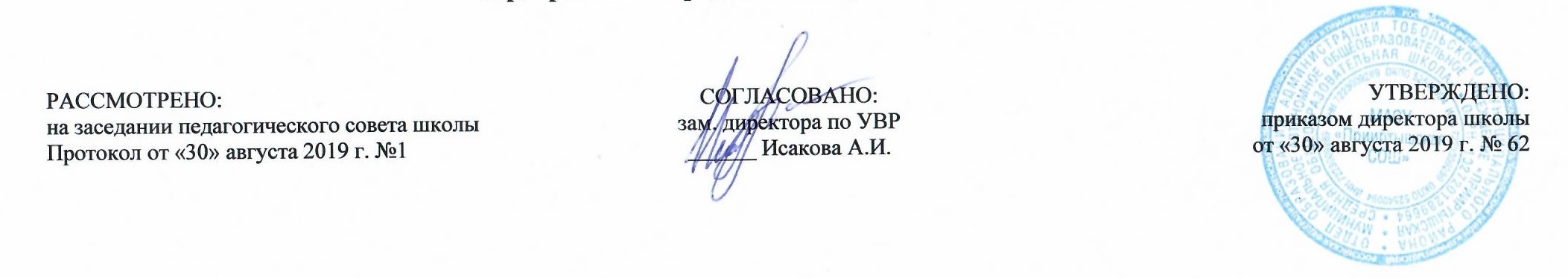 РАБОЧАЯ ПРОГРАММАпо английскому языку для 4 классана 2019-2020 учебный годПланирование составлено в соответствииФГОС НОО                                                                	Составитель программы: Беломоина Ольга Анатольевна, учитель  английского языка. с. Верхние Аремзяны2019 год1. Планируемые результаты освоения учебного предмета «Английский язык»Предметные результаты:1) приобретение начальных навыков общения в устной и письменной форме с носителями иностранного языка на основе своих речевых возможностей и потребностей; освоение правил речевого и неречевого поведения;2) освоение начальных лингвистических представлений, необходимых для овладения на элементарном уровне устной и письменной речью на иностранном языке, расширение лингвистического кругозора;3) формирование дружелюбного отношения и толерантности к носителям другого языка на основе знакомства с жизнью своих сверстников в других странах, с детским фольклором и доступными образцами детской художественной литературы.В результате изучения английского языка при получении начального общего образования у обучающихся будут сформированы первоначальные представления о роли и значимости иностранного языка в жизни современного человека и поликультурного мира. Обучающиеся приобретут начальный опыт использования английского языка как средства межкультурного общения, как нового инструмента познания мира и культуры других народов, осознают личностный смысл овладения иностранным языком.Коммуникативные уменияГоворение Выпускник научится: участвовать в элементарных диалогах, соблюдая нормы речевого этикета, принятые в англоязычных странах; составлять небольшое описание предмета, картинки, персонажа; рассказывать о себе, своей семье, друге. Выпускник получит возможность научиться: воспроизводить наизусть небольшие произведения детского фольклора; составлять краткую характеристику персонажа; кратко излагать содержание прочитанного текста. Аудирование Выпускник научится: понимать на слух речь учителя и одноклассников при непосредственном общении и вербально / невербально реагировать на услышанное; воспринимать на слух в аудиозаписи и понимать основное содержание небольших сообщений, рассказов, сказок, построенных в основном на знакомом языковом материале. Выпускник получит возможность научиться: воспринимать на слух аудиотекст и полностью понимать содержащуюся в нём информацию; использовать контекстуальную или языковую догадку при восприятии на слух текстов, содержащих некоторые незнакомые слова. Чтение Выпускник научится: соотносить графический образ английского слова с его звуковым образом; читать вслух небольшой текст, построенный на изученном языковом материале, соблюдая правила произношения и соответствующую интонацию; читать про себя и понимать содержание небольшого текста, построенного в основном на изученном языковом материале; читать про себя и находить в тексте необходимую информацию. Выпускник получит возможность научиться: догадываться о значении незнакомых слов по контексту; не обращать внимания на незнакомые слова, не мешающие понимать основное содержание текста. Письмо Выпускник научится: выписывать из текста слова, словосочетания и предложения; писать поздравительную открытку с Новым годом, Рождеством, днём рождения (с опорой на образец); писать по образцу краткое письмо зарубежному другу. Выпускник получит возможность научиться: в письменной форме кратко отвечать на вопросы к тексту; составлять рассказ в письменной форме по плану / ключевым словам; заполнять простую анкету; правильно оформлять конверт, сервисные поля в системе электронной почты (адрес, тема сообщения). Языковые средства и навыки оперирования имиГрафика, каллиграфия, орфография Выпускник научится: воспроизводить графически и каллиграфически корректно все буквы английского алфавита (полупечатное написание букв, буквосочетаний, слов); пользоваться английским алфавитом, знать последовательность букв в нём; списывать текст; восстанавливать слово в соответствии с решаемой учебной задачей;отличать буквы от знаков транскрипции. Выпускник получит возможность научиться: сравнивать и анализировать буквосочетания английского языка и их транскрипцию; группировать слова в соответствии с изученными правилами чтения; уточнять написание слова по словарю; использовать экранный перевод отдельных слов (с русского языка на иностранный и обратно). Фонетическая сторона речи Выпускник научится: различать на слух и адекватно произносить все звуки английского языка, соблюдая нормы произношения звуков; соблюдать правильное ударение в изолированном слове, фразе; различать коммуникативные типы предложений по интонации; корректно произносить предложения с точки зрения их ритмико-интонационных особенностей. Выпускник получит возможность научиться: распознавать связующее R в речи и уметь его использовать; соблюдать интонацию перечисления; соблюдать правило отсутствия ударения на служебных словах (артиклях, союзах, предлогах); читать изучаемые слова по транскрипции. Лексическая сторона речи Выпускник научится: узнавать в письменном и устном тексте изученные лексические единицы, в том числе словосочетания, в пределах тематики на ступени начальной школы; оперировать в процессе общения активной лексикой в соответствии с коммуникативной задачей; восстанавливать текст в соответствии с решаемой учебной задачей. Выпускник получит возможность научиться: узнавать простые словообразовательные элементы; опираться на языковую догадку в процессе чтения и аудирования (интернациональные и сложные слова). Грамматическая сторона речи Выпускник научится: распознавать и употреблять в речи основные коммуникативные типы предложений; распознавать в тексте и употреблять в речи изученные части речи: существительные с определённым / неопределённым/нулевым артиклем; существительные в единственном и множественном числе; глагол-связку to be; глаголы в Present, Past, Future Simple; модальные глаголы can, may, must; личные, притяжательные и указательные местоимения; прилагательные в положительной, сравнительной и превосходной степени; количественные (до 100) и порядковые (до 30) числительные; наиболее употребительные предлоги для выражения временных и пространственных отношений. Выпускник получит возможность научиться: узнавать сложносочинённые предложения с союзами and и but; использовать в речи безличные предложения (It's cold. It's 5 o'clock. It's interesting), предложения с конструкцией there is/there are; оперировать в речи неопределёнными местоимениями some, any (некоторые случаи употребления: Can I have some tea? Is there any milk in the fridge? — No, there isn't any); оперировать в речи наречиями времени (yesterday, tomorrow, never, usually, often, sometimes); наречиями степени (much, little, very); распознавать в тексте и дифференцировать слова по определённым признакам (существительные, прилагательные, модальные/смысловые глаголы). 2. Содержание учебного предмета «Английский язык»1. «Мои летние предпочтения» (8 часов). Вам понравились каникулы? Простое прошедшее время. Куда вы отправитесь следующим летом? Вводный контроль. Работа над ошибками. Я никогда не забуду эти каникулы.Лучшие каникулы. Проект № 1 "Летние каникулы", 2. «Мои любимые животные» (10 часов). Кошки умнее собак? Степени сравнения прилагательных. Зоопарк. Превосходная степень сравнения прилагательных.Контрольная работа № 1по теме “Животные”Проект № 2 по теме : “Животные”3. «Это время для меня!» (5 часов). Время, Который час?, Поторопись, очень поздно! Повелительное наклонение., Время идти в школу! Выходной день., Вы всегда заняты?4. «Я люблю свою школу!» (9 часов).  Это моя школа!, Школьные предметы., Я люблю перемену!Что вы ищите?Контрольная работа № 2 по теме: “Школа”Проект № 3 по теме: «Школа»5. «Место, которое делает меня счастливым» (6 часов). Мой дом., Мы изменили мою комнату., Кукольный домик.Вы убираетесь в своей комнате?, Я счастлив, когда я дома.Проект № 4 по теме: “Мой дом”6. «Место, где я живу» (6 часов).  Мой родной край., Прогулки по городу, В магазинеЯ живу в маленьком городе, Как мне пройти в зоопарк?, Рассказ о своем городе.7. «Работа моей мечты» (8 часов). Профессии, Кем быть? Грамматическая конструкция to be going to, Я хочу стать доктором, Молодые таланты, Лучшая работаКонтрольная работа № 3 по теме: “Профессия”Проект № 5 по теме: “Моя будущая профессия”8. «Лучшие моменты года» (16 часов) . Что в твоем календаре? Порядковые числительные., Пикник.Мои друзьяи я., Анкета, Школьная ярмарка!, Каникулы., Тебе нравится летний лагерь?, Повторение времен.Летние каникулы., Чтение. Рассказ о маленьком барсуке. Итоговый контрольная работа.Проект № 6 по теме: “Летние каникулы”Предметное содержание речи Знакомство. С одноклассниками, учителем, персонажами детских произведений: имя, возраст. Приветствие, прощание (с использованием типичных фраз речевого этикета). Я и моя семья. Члены семьи, их имена, возраст, внешность, черты характера, увлечения / хобби. Мой день (распорядок дня, домашние обязанности). Покупки в магазине: одежда, обувь, основные продукты питания. Любимая еда. Семейные праздники: день рождения, Новый год / Рождество. Подарки. Мир моих увлечений. Мои любимые занятия. Виды спорта и спортивные игры. Мои любимые сказки. Выходной день (в зоопарке, цирке), каникулы. Я и мои друзья. Имя, возраст, внешность, характер, увлечения / хобби. Совместные занятия. Письмо зарубежному другу. Любимое домашнее животное: имя, возраст, цвет, размер, характер, что умеет делать. Моя школа. Классная комната, учебные предметы, школьные принадлежности. Учебные занятия на уроках. Мир вокруг меня. Мой дом / квартира / комната: названия комнат, их размер, предметы мебели и интерьера. Природа. Дикие и домашние животные. Любимое время года. Погода. Страна / страны изучаемого языка и родная страна. Общие сведения: название, столица. Литературные персонажи популярных книг моих сверстников (имена героев книг, черты характера). Небольшие произведения детского фольклора на изучаемом иностранном языке (рифмовки, стихи, песни, сказки). Некоторые формы речевого и неречевого этикета стран изучаемого языка в ряде ситуаций общения (в школе, во время совместной игры, в магазине).Коммуникативные умения по видам речевой деятельности В русле говорения. Диалогическая форма Уметь вести: этикетные диалоги в типичных ситуациях бытового, учебно-трудового и межкультурного общения, в том числе при помощи средств телекоммуникации;  диалог-расспрос (запрос информации и ответ на него); диалог — побуждение к действию. Монологическая форма Уметь пользоваться основными коммуникативными типами речи: описание, рассказ, характеристика (персонажей). В русле аудирования Воспринимать на слух и понимать: речь учителя и одноклассников в процессе общения на уроке и вербально/невербально реагировать на услышанное; небольшие доступные тексты в аудиозаписи, построенные в основном на изученном языковом материале, в том числе полученные с помощью средств коммуникации. В русле чтения Читать: вслух небольшие тексты, построенные на изученном языковом материале; про себя и понимать тексты, содержащие как изученный языковой материал, так и отдельные новые слова, находить в тексте необходимую информацию (имена персонажей, где происходит действие и т.д.). В русле письма Владеть: умением выписывать из текста слова, словосочетания и предложения; основами письменной речи: писать по образцу поздравление с праздником, короткое личное письмо. Языковые средства и навыки пользования ими Английский язык Графика, каллиграфия, орфография. Все буквы английского алфавита. Основные буквосочетания. Звуко-буквенные соответствия. Знаки транскрипции. Апостроф. Основные правила чтения и орфографии. Написание наиболее употребительных слов, вошедших в активный словарь. Фонетическая сторона речи. Адекватное произношение и различение на слух всех звуков и звукосочетаний английского языка. Соблюдение норм произношения: долгота и краткость гласных, отсутствие оглушения звонких согласных в конце слога или слова, отсутствие смягчения согласных перед гласными. Дифтонги. Связующее «г» (there Is/there are). Ударение в слове, фразе. Отсутствие ударения на служебных словах (артиклях, союзах, предлогах). Членение предложений на смысловые группы. Ритмико-интонационные особенности повествовательного, побудительного и вопросительного (общий и специальный вопрос) предложений. Интонация перечисления. Чтение по транскрипции изученных слов. Лексическая сторона речи. Лексические единицы, обслуживающие ситуации общения, в пределах тематики начальной школы, в объёме 500 лексических единиц для двустороннего (рецептивного и продуктивного) усвоения, простейшие устойчивые словосочетания, оценочная лексика и речевые клише как элементы речевого этикета, отражающие культуру англоговорящих стран. Интернациональные слова (например, doctor, film). Начальное представление о способах словообразования: суффиксация (суффиксы -er, -or, -tion, -1st, -Jul, -ly, -teen, -ty, -th), словосложение (postcard), конверсия (play — to play). Грамматическая сторона речи. Основные коммуникативные типы предложений: повествовательное, вопросительное, побудительное. Общий и специальный вопросы. Вопросительные слова: what, who, when, where, why, how. Порядок слов в предложении. Утвердительные и отрицательные предложения. Простое предложение с простым глагольным сказуемым (He speaks English.), составным именным (My family is big.) и составным глагольным (I like to dance. She can skate well.) сказуемым. Побудительные предложения в утвердительной (Help me, please.) и отрицательной (Don't be late!) формах. Безличные предложения в настоящем времени (It is cold. It's Jive o'clock.). Предложения с оборотом there is/there are. Простые распространённые предложения. Предложения с однородными членами. Сложносочинённые предложения с союзами and и but. Сложноподчинённые предложения с because. Правильные и неправильные глаголы в Present, Future, Past Simple (Indefinite). Неопределённая форма глагола. Глагол-связка to be. Модальные глаголы can, may, must, have to. Глагольные конструкции I'd like to... Существительные в единственном и множественном числе (образованные по правилу и исключения), существительные с неопределённым, определённым и нулевым артиклем. Притяжательный падеж имён существительных. Прилагательные в положительной, сравнительной и превосходной степени, образованные по правилам и исключения. Местоимения: личные (в именительном и объектном падежах), притяжательные, вопросительные, указательные (this / these, that / those), неопределённые (some, any — некоторые случаи употребления). Наречия времени (yesterday, tomorrow, never, usually, often, sometimes). Наречия степени (much, little, very). Количественные числительные (до 100), порядковые числительные (до 30). Наиболее употребительные предлоги: in, on, at, into, to, from, of, with.Социокультурная осведомлённость В процессе обучения иностранному языку в начальной школе обучающиеся знакомятся: с названиями стран изучаемого языка; с некоторыми литературными персонажами популярных детских произведений; с сюжетами некоторых популярных сказок, а также небольшими произведениями детского фольклора (стихами, песнями) на иностранном языке; с элементарными формами речевого и неречевого поведения, принятого в странах изучаемого языка. Специальные учебные умения Младшие школьники овладевают следующими специальными (предметными) учебными умениями и навыками: пользоваться двуязычным словарём учебника (в том числе транскрипцией), компьютерным словарём и экранным переводом отдельных слов; пользоваться справочным материалом, представленным в виде таблиц, схем, правил; вести словарь (словарную тетрадь); систематизировать слова, например, по тематическому принципу; пользоваться языковой догадкой, например, при опознавании интернационализмов; делать обобщения на основе структурно-функциональных схем простого предложения; опознавать грамматические явления, отсутствующие в родном языке, например, артикли. Общеучебные умения и универсальные учебные действия В процессе изучения курса «Иностранный язык» младшие школьники: совершенствуют приёмы работы с текстом, опираясь на умения, приобретённые на уроках родного языка (прогнозировать содержание текста по заголовку, данным к тексту рисункам, списывать текст, выписывать отдельные слова и предложения из текста и т.п.); овладевают более разнообразными приёмами раскрытия значения слова, используя словообразовательные элементы; синонимы, антонимы; контекст; совершенствуют общеречевые коммуникативные умения, например, начинать и завершать разговор, используя речевые клише; поддерживать беседу, задавая вопросы и переспрашивая; учатся осуществлять самоконтроль, самооценку; учатся самостоятельно выполнять задания с использованием компьютера (при наличии мультимедийного приложения). Общеучебные и специальные учебные умения, а также социокультурная осведомлённость приобретаются учащимися в процессе формирования коммуникативных умений в основных видах речевой деятельности. Поэтому они не выделяются отдельно в тематическом планировании. 3. Тематическое планированиеПриложениеКалендарно-тематический план№РазделКоличество часов всегоТемы Количество часов, отводимых на освоение темы1«Мои любимые летние занятия»8 часовЛетние каникулы11«Мои любимые летние занятия»8 часовВам понравились каникулы?11«Мои любимые летние занятия»8 часовПростое прошедшее время11«Мои любимые летние занятия»8 часовКуда вы отправитесь следующим летом?11«Мои любимые летние занятия»8 часовВводный контроль.11«Мои любимые летние занятия»8 часовРабота над ошибками. Я никогда не забуду эти каникулы.11«Мои любимые летние занятия»8 часовЛучшие каникулы11«Мои любимые летние занятия»8 часовСоздание проекта “Летние каникулы”12«Мои любимые  животные» 10 часовВам нравятся загадки о животных?12«Мои любимые  животные» 10 часовКошки умнее собак? Степени сравнения прилагательных.12«Мои любимые  животные» 10 часовЗоопарк. Превосходная степень сравнения прилагательных.12«Мои любимые  животные» 10 часовКлассный зоопарк 12«Мои любимые  животные» 10 часовДомашние питомцы.12«Мои любимые  животные» 10 часовНаши любимые животные.12«Мои любимые  животные» 10 часовНаши любимые животные.12«Мои любимые  животные» 10 часовКонтрольная работа по теме: “Животные”12«Мои любимые  животные» 10 часовРабота над ошибками. Подготовка к проекту.12«Мои любимые  животные» 10 часовПроект «Мой питомец»13«Мое время. Режим дня!» 6 часовВремя13«Мое время. Режим дня!» 6 часовКоторый час?13«Мое время. Режим дня!» 6 часовПоторопись, очень поздно! Повелительное наклонение.13«Мое время. Режим дня!» 6 часовВремя идти в школу!13«Мое время. Режим дня!» 6 часовВыходной день.13«Мое время. Режим дня!» 6 часовВы всегда заняты?14“Я люблю свою школу!” 8 часов25, 26. Это моя школа!24“Я люблю свою школу!” 8 часов27. Школьные предметы.14“Я люблю свою школу!” 8 часов28. Я люблю перемену!14“Я люблю свою школу!” 8 часов29. Что вы ищите?14“Я люблю свою школу!” 8 часов30. Контрольная работа по теме: “Школа”14“Я люблю свою школу!” 8 часов31. Работа над ошибками. Подготовка к проекту.14“Я люблю свою школу!” 8 часов32. Проект «Школа»15«Место, где я счастлив»6 часов33. Мой дом.15«Место, где я счастлив»6 часов34. Мы изменили мою комнату.15«Место, где я счастлив»6 часов35. Кукольный домик.15«Место, где я счастлив»6 часов36. Вы убираетесь в своей комнате?15«Место, где я счастлив»6 часов37. Я счастлив, когда я дома.15«Место, где я счастлив»6 часов38. Проект “Мой дом”16«Мой родной город/село»6 часов39. Мой родной край.16«Мой родной город/село»6 часов40. Прогулки по городу16«Мой родной город/село»6 часов41. В магазине16«Мой родной город/село»6 часов42. Я живу в маленьком городе16«Мой родной город/село»6 часов43. Как мне пройти в зоопарк?16«Мой родной город/село»6 часов44. Рассказ о своем городе.17«Работа, о которой я мечтаю»8 часов45. Профессии17«Работа, о которой я мечтаю»8 часов46. Кем быть? Грамматическая конструкция to be going to17«Работа, о которой я мечтаю»8 часов47. Я хочу стать доктором17«Работа, о которой я мечтаю»8 часов48. Молодые таланты17«Работа, о которой я мечтаю»8 часов49. Лучшая работа17«Работа, о которой я мечтаю»8 часов50. Контрольная работа по теме: “Профессия”17«Работа, о которой я мечтаю»8 часов51. Работа над ошибками. Подготовка к проекту.17«Работа, о которой я мечтаю»8 часов52. Проект “Моя будущая профессия”18«Наилучшие моменты года»16 часов53. Что в твоем календаре? Порядковые числительные.18«Наилучшие моменты года»16 часов54. Пикник.18«Наилучшие моменты года»16 часов55. Мои друзьяи я.18«Наилучшие моменты года»16 часов56. Анкета18«Наилучшие моменты года»16 часов57, 58. Школьная ярмарка!28«Наилучшие моменты года»16 часов59. Каникулы.18«Наилучшие моменты года»16 часов60. Тебе нравится летний лагерь?18«Наилучшие моменты года»16 часов61. Повторение времен.18«Наилучшие моменты года»16 часов62. Летние каникулы.18«Наилучшие моменты года»16 часов63. Чтение. Рассказ о маленьком барсуке. 18«Наилучшие моменты года»16 часов64. Лексико-грамматический тест18«Наилучшие моменты года»16 часов65. Подготовка к проекту.18«Наилучшие моменты года»16 часов66. Проект “Летние каникулы”18«Наилучшие моменты года»16 часов67. Итоговый контрольная работа.18«Наилучшие моменты года»16 часов68. Работа над ошибками.1Итого: Итого: Итого: Итого: 68№п\п№ в темеДатаДатаТемаТип урока, форма проведенияПланируемые предметные результаты№п\п№ в темепланфактТемаТип урока, форма проведенияПланируемые предметные результатыРаздел 1. Мои любимые летние занятия» (8 часов)Раздел 1. Мои любимые летние занятия» (8 часов)Раздел 1. Мои любимые летние занятия» (8 часов)Раздел 1. Мои любимые летние занятия» (8 часов)Раздел 1. Мои любимые летние занятия» (8 часов)Раздел 1. Мои любимые летние занятия» (8 часов)Раздел 1. Мои любимые летние занятия» (8 часов)1 102.09Летние каникулыУОНЗНаучится:-поздороваться и ответить на приветствие;- представиться;Получит возможность научиться:-участвовать в элементарном диалоге.2 204.09Вам понравились каникулы?УОМННаучится:- участвовать в элементарном этикетном диалоге;- понимать небольшие простые сообщенияПолучит возможность научиться:-участвовать в элементарном диалоге;-догадываться о значении незнакомых слов по контексту;3 309.09Простое прошедшее времяУОНЗНаучится:- понимать небольшие простые сообщения-вести мини  - диалог «Знакомство»;Получит возможность научиться:-участвовать в элементарном диалоге;-догадываться о значении незнакомых слов по контексту;4 411.09Куда вы отправитесь следующим летом?УОМННаучится:- понимать небольшие простые сообщения;- участвовать в элементарном этикетном диалоге;- понимать небольшие простые сообщенияПолучит возможность научиться:-участвовать в элементарном диалоге, расспрашиваясобеседника и отвечая на его вопросы;-догадываться о значении незнакомых слов по контексту;5 516.09Вводный контроль.УРКУрок контроля знаний, умений и навыков6 618.09Работа над ошибками. Я никогда не забуду эти каникулы.УРРазвитие навыков самоконтроля и коррекции7 723.09Лучшие каникулыУОНЗ8 825.09Создание проекта “Летние каникулы”УОМННаучится:- участвовать в элементарном этикетном диалоге;- понимать небольшие простые сообщения-понимать небольшие простые сообщения с опорой на иллюстрацию;Получит возможность научиться:-участвовать в элементарном диалоге, расспрашиваясобеседника и отвечая на его вопросы;-догадываться о значении незнакомых слов по контекстуРаздел 2. Мои любимые  животные» (10 часов)Раздел 2. Мои любимые  животные» (10 часов)Раздел 2. Мои любимые  животные» (10 часов)Раздел 2. Мои любимые  животные» (10 часов)Раздел 2. Мои любимые  животные» (10 часов)Раздел 2. Мои любимые  животные» (10 часов)Раздел 2. Мои любимые  животные» (10 часов)9 130.09Вам нравятся загадки о животных?УОНЗНаучится:- участвовать в элементарном этикетном диалоге;- строить небольшое высказывание;Получит возможность научиться:-участвовать в элементарном диалоге;-догадываться о значении незнакомых слов по контексту;10 202.10Кошки умнее собак? Степени сравнения прилагательных.УОНЗНаучится:- строить небольшое высказывание;-отвечать на вопросы собеседника;Получит возможность научиться:-участвовать в элементарном диалоге, отвечая на его вопросы;-догадываться о значении незнакомых слов по контексту;11 307.10Зоопарк. Превосходная степень сравнения прилагательных.УОНЗНаучится:- расспрашивать собеседника, задавая вопросы;-понимать небольшие простые сообщения с опорой на иллюстрацию;Получит возможность научиться:-участвовать в элементарном диалоге, расспрашиваясобеседника и отвечая на его вопросы;12 409.10Классный зоопарк УОМННаучится:-понимать небольшие простые сообщения с опорой на иллюстрацию;-понимать простые сообщения и составлять монологические высказывания с опорой на иллюстрации;Получит возможность научиться:-участвовать в элементарном диалоге, расспрашиваясобеседника и отвечая на его вопросы;-догадываться о значении незнакомых слов по контексту;13 514.10Домашние питомцы.УОМННаучится:- участвовать в элементарном этикетном диалоге;-понимать небольшие простые сообщения с опорой на иллюстрацию;Получит возможность научиться:-участвовать в элементарном диалоге, расспрашиваясобеседника и отвечая на его вопросы;-воспроизводить наизусть небольшие произведения детского фольклора;14 616.10Наши любимые животные.УОНЗНаучится:-понимать простые сообщения и составлять монологические высказывания с опорой на иллюстрации;- участвовать в элементарном этикетном диалоге;Получит возможность научиться:-участвовать в элементарном диалоге, расспрашиваясобеседника и отвечая на его вопросы;15 721.10Наши любимые животные.УОМННаучится:-понимать простые сообщения и составлять монологические высказывания с опорой на иллюстрации;- участвовать в элементарном этикетном диалоге;Получит возможность научиться:-участвовать в элементарном диалоге, расспрашиваясобеседника и отвечая на его вопросы;16 823.10Контрольная работа по теме: “Животные”УРКУрок контроля знаний, умений и навыков17 906.11Работа над ошибками. Подготовка к проекту.УРРазвитие навыков самоконтроля и коррекции18 1011.11Проект «Мой питомец»УОМННаучится:-понимать простые сообщения и составлять монологические высказывания с опорой на иллюстрации;- участвовать в элементарном этикетном диалоге;Получит возможность научиться:-участвовать в элементарном диалоге, расспрашиваясобеседника и отвечая на его вопросы;Раздел 3. «Мое время. Режим дня!» (6 часов)Раздел 3. «Мое время. Режим дня!» (6 часов)Раздел 3. «Мое время. Режим дня!» (6 часов)Раздел 3. «Мое время. Режим дня!» (6 часов)Раздел 3. «Мое время. Режим дня!» (6 часов)Раздел 3. «Мое время. Режим дня!» (6 часов)Раздел 3. «Мое время. Режим дня!» (6 часов)19 113.11ВремяУОНЗНаучится:- понимать содержание простого сообщения;-расспрашивать собеседника, задавая вопросы;Получит возможность научиться:-участвовать в элементарном диалоге, расспрашиваясобеседника и отвечая на его вопросы;20218.11Который час?УОНЗНаучится:- понимать содержание простого сообщения;-расспрашивать собеседника, задавая вопросы;Получит возможность научиться:-догадываться о значении незнакомых слов по контексту;-участвовать в элементарном диалоге, расспрашиваясобеседника и отвечая на его вопросы;21320.11Поторопись, очень поздно! Повелительное наклонение.УОМННаучится:- понимать содержание простого сообщения;-читать вслух текст;Получит возможность научиться:-догадываться о значении незнакомых слов по контексту;22425.11Время идти в школу!УОМННаучится:-расспрашивать собеседника, используя грамматические модели;- участвовать в элементарном этикетном диалоге;Получит возможность научиться:-участвовать в элементарном диалоге, расспрашиваясобеседника и отвечая на его вопросы;23527.11Выходной день.УОНЗНаучится:-расспрашивать собеседника, используя грамматические модели;- участвовать в элементарном этикетном диалоге;Получит возможность научиться:-участвовать в элементарном диалоге, расспрашиваясобеседника и отвечая на его вопросы;24 602.12Вы всегда заняты?УОМННаучится:- составлять монологическое  высказывание, опираясь на грамматические модели;-соотносить графический образ слова с его звуковым образом.Раздел 4. Я люблю свою школу!” (8 часов)Раздел 4. Я люблю свою школу!” (8 часов)Раздел 4. Я люблю свою школу!” (8 часов)Раздел 4. Я люблю свою школу!” (8 часов)Раздел 4. Я люблю свою школу!” (8 часов)Раздел 4. Я люблю свою школу!” (8 часов)Раздел 4. Я люблю свою школу!” (8 часов)25 104. 12Это моя школа!УОНЗНаучится:- составлять монологическое  высказывание, опираясь на грамматические модели;-соотносить графический образ слова с его звуковым образом.-составлять небольшие описания предмета по образцуПолучит возможность научиться:-догадываться о значении незнакомых слов по контексту;26209. 12Это моя школа!УОМННаучится:- составлять монологическое  высказывание, опираясь на грамматические модели;-составлять небольшие описания предмета по образцуПолучит возможность научиться:-догадываться о значении незнакомых слов по контексту;27311. 12Школьные предметы.УОНЗНаучится:-читать вслух текст;-соотносить графический образ слова с его звуковым образом.Получит возможность научиться:-догадываться о значении незнакомых слов по контексту;28416. 12Я люблю перемену!УОМННаучится:-составлять небольшие описания предмета по образцу-соотносить графический образ слова с его звуковым образом.Получит возможность научиться:-догадываться о значении незнакомых слов по контексту;29518. 12Что вы ищите?УОМННаучится:-составлять небольшие описания предмета по образцу-соотносить графический образ слова с его звуковым образом.-расспрашивать собеседника, используя грамматические модели;- участвовать в элементарном этикетном диалоге;Получит возможность научиться:-догадываться о значении незнакомых слов по контексту;-воспроизводить наизусть небольшие произведения детского фольклора30623. 12Контрольная работа по теме: “Школа”УРКУрок контроля знаний, умений и навыков31725. 12Работа над ошибками. Подготовка к проекту.УРРазвитие навыков самоконтроля и коррекции32830. 12Проект «Школа»УОМННаучится:- составлять монологическое  высказывание, опираясь на грамматические модели;-составлять небольшие описания по образцуПолучит возможность научиться:-участвовать в элементарном диалоге, расспрашиваясобеседника и отвечая на его вопросы;Раздел 5. «Место, где я счастлив» (6 часов)Раздел 5. «Место, где я счастлив» (6 часов)Раздел 5. «Место, где я счастлив» (6 часов)Раздел 5. «Место, где я счастлив» (6 часов)Раздел 5. «Место, где я счастлив» (6 часов)Раздел 5. «Место, где я счастлив» (6 часов)Раздел 5. «Место, где я счастлив» (6 часов)33 113.01Мой дом.УОНЗНаучится:- составлять монологическое  высказывание, опираясь на грамматические модели;- участвовать в элементарном этикетном диалоге;Получит возможность научиться:-участвовать в элементарном диалоге, расспрашиваясобеседника и отвечая на его вопросы;34 215.01Мы изменили мою комнату.УОМННаучится:- составлять монологическое  высказывание, опираясь на грамматические модели;- участвовать в элементарном этикетном диалоге;Получит возможность научиться:-читать изучаемые слова по транскрипции;-участвовать в элементарном диалоге, расспрашиваясобеседника и отвечая на его вопросы;-воспроизводить наизусть небольшие произведения детского фольклора35 320.01Кукольный домик.УОНЗНаучится:- составлять монологическое  высказывание, опираясь на грамматические модели;- участвовать в элементарном этикетном диалоге;-составлять небольшие описания предмета по образцуПолучит возможность научиться:-воспроизводить наизусть небольшие произведения детского фольклора;36 422.01Вы убираетесь в своей комнате?УОНЗНаучится:- участвовать в элементарном этикетном диалоге;- составлять монологическое  высказывание, опираясь на грамматические модели;-расспрашивать собеседника, задавая вопросы.Получит возможность научиться:-догадываться о значении незнакомых слов по контексту;-участвовать в элементарном диалоге, расспрашиваясобеседника и отвечая на его вопросы;37 527.01Я счастлив, когда я дома.УОМННаучится:-соотносить графический образ слова с его звуковым образом.- читать вслух текст, построенный на изученном языковом материале, соблюдая правила произношения и соответствующую интонацию; Получит возможность научиться:-догадываться о значении незнакомых слов по контексту;38629.01Проект “Мой дом”УОМННаучится:- участвовать в элементарном этикетном диалоге;- составлять монологическое  высказывание, опираясь на грамматические модели;Получит возможность научиться:-участвовать в элементарном диалоге, расспрашиваясобеседника и отвечая на его вопросы;-догадываться о значении незнакомого слова по контексту.Раздел 6. «Мой родной город/село» (6 часов)Раздел 6. «Мой родной город/село» (6 часов)Раздел 6. «Мой родной город/село» (6 часов)Раздел 6. «Мой родной город/село» (6 часов)Раздел 6. «Мой родной город/село» (6 часов)Раздел 6. «Мой родной город/село» (6 часов)Раздел 6. «Мой родной город/село» (6 часов)39 103.02Мой родной край.УОНЗНаучится:-соотносить графический образ слова с его звуковым образом.- читать вслух текст, построенный на изученном языковом материале, соблюдая правила произношения и соответствующую интонацию; -использовать речевые образцы в качестве опоры при построении собственных высказываний.Получит возможность научиться:-догадываться о значении незнакомых слов по контексту;40 205.02Прогулки по городуУОНЗНаучится:- составлять монологическое  высказывание, опираясь на грамматические модели;-соотносить графический образ слова с его звуковым образом.Получит возможность научиться:-догадываться о значении незнакомых слов по иллюстративной наглядности;-использовать речевые образцы  в качестве опоры при построении собственных высказываний.41 310.02В магазинеУОМННаучится:- составлять монологическое  высказывание, опираясь на грамматические модели;-соотносить графический образ слова с его звуковым образом.Получит возможность научиться:-воспроизводить наизусть небольшие произведения детского фольклора;42 412.02Я живу в маленьком городеУОНЗНаучится:-соотносить графический образ слова с его звуковым образом.- читать вслух текст, построенный на изученном языковом материале, соблюдая правила произношения и соответствующую интонацию; Получит возможность научиться:-воспроизводить наизусть небольшие произведения детского фольклора;43 517.02Как мне пройти в зоопарк?УОМННаучится:-соотносить графический образ слова с его звуковым образом.- читать вслух текст, построенный на изученном языковом материале, соблюдая правила произношения и соответствующую интонацию; Получит возможность научиться: -догадываться о значении незнакомых слов по контексту;--догадываться о значении незнакомых слов по иллюстративной наглядности;-использовать речевые образцы  в качестве опоры при построении собственных высказываний.44 619.02Рассказ о своем городеУОМННаучится:- составлять монологическое  высказывание, опираясь на грамматические модели;- участвовать в элементарном этикетном диалоге;-составлять небольшие описания предмета по образцуПолучит возможность научиться:-воспроизводить наизусть небольшие произведения детского фольклора;Раздел 7. «Работа, о которой я мечтаю» (8 часов)Раздел 7. «Работа, о которой я мечтаю» (8 часов)Раздел 7. «Работа, о которой я мечтаю» (8 часов)Раздел 7. «Работа, о которой я мечтаю» (8 часов)Раздел 7. «Работа, о которой я мечтаю» (8 часов)Раздел 7. «Работа, о которой я мечтаю» (8 часов)Раздел 7. «Работа, о которой я мечтаю» (8 часов)45124.02ПрофессииУОНЗНаучится:-соотносить графический образ слова с его звуковым образом.- читать вслух текст, построенный на изученном языковом материале, соблюдая правила произношения и соответствующую интонацию; составлять небольшие описания предмета по образцуПолучит возможность научиться:-догадываться о значении незнакомых слов по контексту;46226.02Кем быть? Грамматическая конструкция to be going toУОНЗНаучится:-соотносить графический образ слова с его звуковым образом.- читать вслух текст, построенный на изученном языковом материале, соблюдая правила произношения и соответствующую интонацию; составлять небольшие описания предмета по образцуПолучит возможность научиться:-догадываться о значении незнакомых слов по контексту;47302.03Я хочу стать докторомУОМННаучится:- составлять монологическое  высказывание, опираясь на грамматические модели;-соотносить графический образ слова с его звуковым образом.Получит возможность научиться:-воспроизводить наизусть небольшие произведения детского фольклора;48 404.03Молодые талантыУОМННаучится:- составлять монологическое  высказывание, опираясь на грамматические модели;-соотносить графический образ слова с его звуковым образом.Получит возможность научиться:-воспроизводить наизусть небольшие произведения детского фольклора;49 509.03Лучшая работаУОМННаучится:-соотносить графический образ слова с его звуковым образом.-читать про себя, понимать основное содержание небольших текстов;-узнавать в письменном и устном тексте изученные лексические единицы;- участвовать в элементарном этикетном диалоге;Получит возможность научиться:-догадываться о значении незнакомых слов по контексту-участвовать в элементарном диалоге, расспрашиваясобеседника и отвечая на его вопросы;50 611.03Контрольная работа по теме: “Профессия”УРКУрок контроля знаний, умений и навыков51 716.03Работа над ошибками. Подготовка к проекту.УРРазвитие навыков самоконтроля и коррекции52818.03Проект “Моя будущая профессия”УОМННаучится:- составлять монологическое  высказывание, опираясь на грамматические модели;-соотносить графический образ слова с его звуковым образом.Получит возможность научиться:-воспроизводить наизусть небольшие произведения детского фольклора;Раздел 8. «Наилучшие моменты года» (16 часов)Раздел 8. «Наилучшие моменты года» (16 часов)Раздел 8. «Наилучшие моменты года» (16 часов)Раздел 8. «Наилучшие моменты года» (16 часов)Раздел 8. «Наилучшие моменты года» (16 часов)Раздел 8. «Наилучшие моменты года» (16 часов)Раздел 8. «Наилучшие моменты года» (16 часов)53 123.03Что в твоем календаре? Порядковые числительные.УОНЗНаучится:-соотносить графический образ слова с его звуковым образом.-читать про себя, понимать основное содержание небольших текстов;-узнавать в письменном и устном тексте изученные лексические единицы;- участвовать в элементарном этикетном диалоге;Получит возможность научиться:-догадываться о значении незнакомых слов по контексту-участвовать в элементарном диалоге, расспрашиваясобеседника и отвечая на его вопросы;54 206.04Пикник.УОМННаучится:- составлять монологическое  высказывание, опираясь на грамматические модели;-соотносить графический образ слова с его звуковым образом.Получит возможность научиться:-воспроизводить наизусть небольшие произведения детского фольклора;55 308.04Мои друзья и я.УОНЗНаучится:-соотносить графический образ слова с его звуковым образом.-читать про себя, понимать основное содержание небольших текстов;-узнавать в письменном и устном тексте изученные лексические единицы;- участвовать в элементарном этикетном диалоге;Получит возможность научиться:-догадываться о значении незнакомых слов по контексту-участвовать в элементарном диалоге, расспрашиваясобеседника и отвечая на его вопросы;56 413.04АнкетаУОМННаучится:- составлять монологическое  высказывание, опираясь на грамматические модели;-соотносить графический образ слова с его звуковым образом.Получит возможность научиться:-воспроизводить наизусть небольшие произведения детского фольклора;57 515.04Школьная ярмарка!УОНЗНаучится:-соотносить графический образ слова с его звуковым образом.-читать про себя, понимать основное содержание небольших текстов;-узнавать в письменном и устном тексте изученные лексические единицы;- участвовать в элементарном этикетном диалоге;Получит возможность научиться:-догадываться о значении незнакомых слов по контексту-участвовать в элементарном диалоге, расспрашиваясобеседника и отвечая на его вопросы;58 620.04Школьная ярмарка!УОМННаучится:- составлять монологическое  высказывание, опираясь на грамматические модели;-соотносить графический образ слова с его звуковым образом.Получит возможность научиться:-воспроизводить наизусть небольшие произведения детского фольклора;59 722.04Каникулы.УОМННаучится:- составлять монологическое  высказывание, опираясь на грамматические модели;-соотносить графический образ слова с его звуковым образом.Получит возможность научиться:-воспроизводить наизусть небольшие произведения детского фольклора;60 827.04Тебе нравится летний лагерь?УОНЗНаучится:-соотносить графический образ слова с его звуковым образом.-читать про себя, понимать основное содержание небольших текстов;-узнавать в письменном и устном тексте изученные лексические единицы;- участвовать в элементарном этикетном диалоге;Получит возможность научиться:-догадываться о значении незнакомых слов по контексту-участвовать в элементарном диалоге, расспрашиваясобеседника и отвечая на его вопросы;61 929.04Повторение времен.УОМННаучится:-соотносить графический образ слова с его звуковым образом.-читать про себя, понимать основное содержание небольших текстов;-узнавать в письменном и устном тексте изученные лексические единицы;- участвовать в элементарном этикетном диалоге;Получит возможность научиться:-догадываться о значении незнакомых слов по контексту-участвовать в элементарном диалоге, расспрашиваясобеседника и отвечая на его вопросы;62 1004.05Летние каникулы.УОМННаучится:- составлять монологическое  высказывание, опираясь на грамматические модели;-соотносить графический образ слова с его звуковым образом.Получит возможность научиться:-воспроизводить наизусть небольшие произведения детского фольклора;63 1106.05Чтение. Рассказ о маленьком барсуке. УОМННаучится:-соотносить графический образ слова с его звуковым образом.-читать про себя, понимать основное содержание небольших текстов;-узнавать в письменном и устном тексте изученные лексические единицы;- участвовать в элементарном этикетном диалоге;Получит возможность научиться:-догадываться о значении незнакомых слов по контексту-участвовать в элементарном диалоге, расспрашиваясобеседника и отвечая на его вопросы;64 1211.05Лексико-грамматический тестУРКУрок контроля знаний, умений и навыков65 1313.05Подготовка к проекту.УОМННаучится:- составлять монологическое  высказывание, опираясь на грамматические модели;-соотносить графический образ слова с его звуковым образом.Получит возможность научиться:-воспроизводить наизусть небольшие произведения детского фольклора;66 1418.05Проект “Летние каникулы”УОМННаучится:- составлять монологическое  высказывание, опираясь на грамматические модели;-соотносить графический образ слова с его звуковым образом.Получит возможность научиться:-воспроизводить наизусть небольшие произведения детского фольклора;67 1520.05Итоговый контрольная работа.УРКУрок контроля знаний, умений и навыков68 1625.05Работа над ошибками.УРРазвитие навыков самоконтроля и коррекции